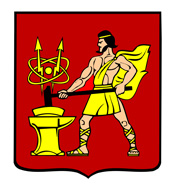 АДМИНИСТРАЦИЯ ГОРОДСКОГО ОКРУГА ЭЛЕКТРОСТАЛЬМОСКОВСКОЙ ОБЛАСТИПОСТАНОВЛЕНИЕ27.02.2020 № 99/2О формировании нового состава Общественной палаты городского округа Электросталь Московской областиВ соответствии с Положением об Общественной палате городского округа Электросталь Московской области, утвержденным решением Совета депутатов городского округа Электросталь Московской области от 27.03.2014 № 345/65, Администрация городского округа Электросталь ПОСТАНОВЛЯЕТ:1. Организовать работу по формированию нового состава Общественной палаты городского округа Электросталь Московской области (далее – Общественная палата городского округа).2. Установить период для приема документов от общественных организаций, некоммерческих объединений, инициативных групп, а также от граждан в порядке самовыдвижения с 16.03.2020 по 15.04.2020 включительно.3. Определить перечень и график работы пунктов приема документов от кандидатов 
в члены Общественной палаты городского округа Электросталь Московской области 
(далее – пункты приема документов) согласно приложению № 1 к настоящему постановлению.4. Назначить ответственных лиц за организацию работы пунктов приема документов: - Дон Наталия Викторовна (улица Мира, дом 12, кабинет 2);- Титова Юлия Михайловна (улица Карла Маркса, дом 23, кабинет 14);- Куркина Наталья Владимировна (проспект Ленина, дом 2/4).5. Общественные, иные некоммерческие организации, инициативные группы, принявшие решение о выдвижении кандидатов в члены Общественной палаты городского округа, а также граждане в порядке самовыдвижения, представляют документы 
в соответствии с перечнем и формами документов от кандидатов в члены Общественной палаты городского округа согласно приложению № 2 к настоящему постановлению. 6. Опубликовать настоящее постановление в газете «Новости недели» 
и разместить на официальном сайте городского округа Электросталь Московской области 
в информационно-коммуникационной сети «Интернет».7. Источником финансирования публикации настоящего постановления принять денежные средства, предусмотренные в бюджете городского округа Электросталь Московской области по подразделу 0113 «Другие общегосударственные вопросы» раздела 0100 «Общегосударственные вопросы».8. Контроль за выполнением настоящего постановления возложить на заместителя Главы Администрации городского округа Электросталь Московской области Пак Т.Л.9. Настоящее постановление вступает в силу после его опубликования.Глава городского округа                                                                                           В.Я. ПекаревПриложение № 1к постановлению Администрациигородского округа ЭлектростальМосковской областиот 27.02.2020 № 99/2Перечень и график работы пунктов приема документов от кандидатов в члены
 Общественной палаты городского округа Электросталь Московской областиПриложение № 2к постановлению Администрациигородского округа ЭлектростальМосковской областиот 27.02.2020 № 99/2Перечень и формы документов от кандидатов в члены Общественной палаты 
городского округа Электросталь Московской областиФорма № 1Заявление________________________________________________________________________________(название организации)просит Вас рассмотреть кандидатуру ________________________________________________                                                          (фамилия, имя, отчество)для включения в список кандидатов в члены Общественной палаты городского округа Электросталь Московской области.Основание: решение _______________________ (органа организации), протокол 
от _________________ № ___________. Далее – краткая характеристика предлагаемого кандидата (в произвольной форме).Руководитель организации						ПодписьМ.П. Форма № 1бЗаявлениеПрошу Вас рассмотреть мою кандидатуру для включения в список кандидатов 
в члены Общественной палаты городского округа Электросталь Московской области.Материалы о себе прилагаю.Приложение: на ___ л., в ___ экз.Дата											ПодписьФорма № 2Выписка из протоколазаседания ___________________________________________________________ 
(название общественной организации)о выдвижении кандидата в члены Общественной палаты городского округа Электросталь Московской областиПРОТОКОЛ № ____заседания ____________________________________от ______________ 2020 годаСЛУШАЛИ:О выдвижении кандидатуры ____________________ в состав Общественной палаты городского округа Электросталь Московской области.ВЫСТУПИЛИ: ______________________________________________________ПОСТАНОВИЛИ: ____________________________________________________Председатель собрания								подписьСекретарь собрания								подписьМ.П. Форма № 3Фото 3х4(цветное, 2 шт.)Анкетакандидата в члены Общественной палаты городского округа Электросталь Московской областиПримечание: «Даю согласие на обработку моих персональных данных»_________________ (подпись, дата) Форма № 4Краткая информацияоб общественной, некоммерческой организации (инициативной группе), выдвинувшей кандидата в члены Общественной палаты городского округа Электросталь Московской области1. Когда создана общественная, некоммерческая организация (инициативная группа).2. Цели и задачи общественной, некоммерческой организации (инициативной группы).3. Руководство.4. Основные мероприятия, проведенные за последнее время.Примечание: информация предоставляется в произвольной форме объемом не более 2-х листов формата А4. Руководитель организации (группы)						подпись Форма № 5Рекомендация Я, _______________________________________________________________________,                                                             (фамилия, имя, отчество) рекомендую рассмотреть кандидатуру ______________________________________________                                                                                      (фамилия, имя, отчество) для включения в список кандидатов в члены Общественной палаты городского округа Электросталь Московской области. Краткую информацию о себе прилагаю.Приложение: на ___ л., в 1 экз.Дата											Подпись№ п/пАдреса пунктов приема документовПериод приема документовВремя приема документовКонтактная информация1.г. Электросталь, улица Мира, дом 12, кабинет 2с 16 марта 
по 15 апреля 2020 годаБудние дни – 
с 09.00 до 18.00Дон Наталия Викторовна8(496)572-66-722.г. Электросталь, улица Карла Маркса, дом 23, кабинет 14 (Муниципальное учреждение по работе с молодежью «Молодежный Центр»)с 16 марта 
по 15 апреля 2020 годаБудние дни - 
с 09.00 до 18.00Суббота - с 10.00 до 17:00Титова Юлия Михайловна8(496)575-00-173.г. Электросталь, проспект Ленина, дом 2/4 (Специализированная библиотека семейного чтения «Очаг» Муниципального учреждения «Централизованная библиотечная система»)с 16 марта 
по 15 апреля 2020 годаБудние дни - 
с 09:00 до 18:00Воскресенье - 
с 10:00 до 17:00Куркина Наталья Владимировна8(496)57-6-31-88№п/пКандидат в члены палаты от общественной или иной некоммерческой организации, инициативной группыКандидат – самовыдвиженец1.Заявление от организации (инициативной группы), выдвигающей своего кандидата в члены Общественной палаты (форма № 1)Заявление кандидата-самовыдвиженца (форма № 1б)2.Выписка из протокола заседания организации (инициативной группы) о выдвижении своего кандидата в члены Общественной палаты (форма № 2)Не менее двух рекомендаций от авторитетных жителей муниципального образования 
(форма № 5)3.Анкета кандидата в члены Общественной палаты (форма № 3)Анкета кандидата в члены Общественной палаты (форма № 3)4.Копия паспорта кандидатаКопия паспорта кандидата5.Краткая информация об организации, выдвинувшей кандидата в члены Общественной палаты (форма № 4)Краткая информация о рекомендателе (в произвольной форме)Угловой штампорганизацииРуководителю Рабочей группы Общественной палаты Московской области по формированию новых составов муниципальных общественных палат Московской областиРуководителю Рабочей группы Общественной палаты Московской области по формированию новых составов муниципальных общественных палат Московской областиот (фамилия, имя, отчество)проживающего по адресу: _________________Председательствовал: Присутствовали:Приглашенные:Место проведения:Время:Фамилия, имя, отчество Дата рожденияМесто рожденияГражданство Адрес регистрации по месту жительстваМесто жительство фактическое Образование(что закончил, когда и по какой специальности)Ученая степень, ученое звание Наличие неснятых или непогашенных судимостейПринадлежность к политической партииПрофессиональная деятельность за последние 3 года Общественная деятельность за последние три года Контакты (мобильный телефон, электронная почта) Руководителю Рабочей группы Общественной палаты Московской области по формированию новых составов муниципальных общественных палат Московской областиот (фамилия, имя, отчество)проживающего по адресу: ___________